Преподаватель: Куделина О.ВОУД.11 ЕстествознаниеВыполнить от руки в тетради и прислать на электронную почту в ОДНОМ ФАЙЛЕ!!!!!Задания: Просмотреть видео лекцию Экология часть 3. Сообщества. https://youtu.be/MWez9zknlbUЗаконспектировать основные понятия и выучить.Прислать фото конспекта в тетради на электронную доску Padlet.Выполнить практическую работу № 7. Тема: Составление схем передачи веществ и энергии (цепей питания). Цель: сформировать знания о цепях и сетях питания, о правиле экологической пирамиды, научиться составлять схемы передачи веществ и энергии.Оборудование: статистические данные, рисунки различных биоценозов, таблицы, схемы пищевых цепей в разных экосистемах.Пищевая (трофическая) цепь — ряд взаимоотношений между группами организмов (растений,животных, грибов и микроорганизмов) при котором происходит перенос энергии путём поедания одних особей другими. Организмы последующего звена поедают организмы предыдущего звена, и таким образом осуществляется цепной перенос энергии и вещества, лежащий в основе круговорота веществ в природе. При каждом переносе от звена к звену теряется большая часть (до 80–90 %) потенциальной энергии, рассеивающейся в виде тепла. По этой причине число звеньев (видов) в цепи питания ограничено и не превышает обычно 4–5.Правило 10% (закон Линдемана) - это правило экологической пирамиды. Оно гласит: На каждое последующее звено пищевой цепи поступает только 10% энергии (массы), накопленной предыдущим звеном. Применяется так: у нас есть какая-то пищевая цепочка: трава – кузнечики – лягушка – цапля. И вопрос "Сколько травы было съедено на лугу, если прибавка в весе цапли, которая питалась лягушками на этом лугу, составила 1 кг?"(при этом имеется в виду, что ничем другим она не питалась, а лягушки ели только кузнечиков, а кузнечики только эту травку). Получается, что этот 1 кг и есть 10% от общей массы лягушек, значит, их масса равна была 10 кг, тогда масса кузнечиков -100 кг, а масса съеденной травы составила целую тонну.Порядок выполнения работы: Задание 1.Назовите организмы, которые должны быть на пропущенном месте следующих пищевых цепей. Запишите эти цепи.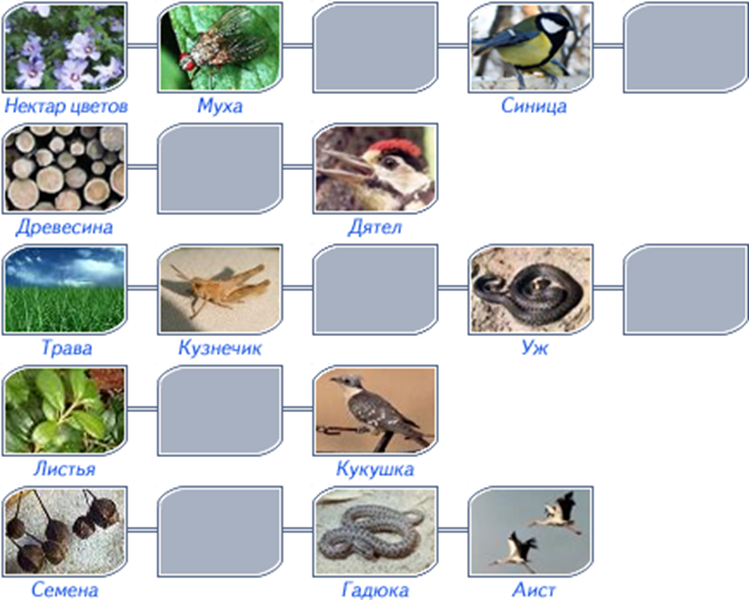 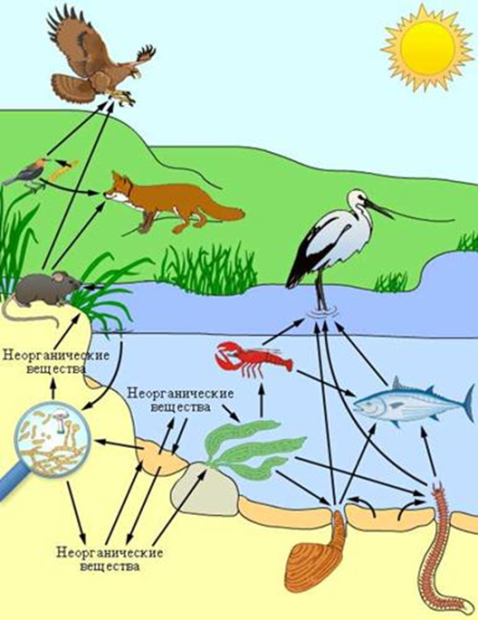 Задание 2. Из предложенного списка живых организмов составить трофическую сеть: трава, ягодный кустарник, муха, синица, лягушка, уж, заяц, волк, бактерии гниения, комар, кузнечик. Укажите количество энергии, которое переходит с одного уровня на другой.Задание 3.Рассмотреть рисунок, представленный ниже. Номерами обозначены организмы, образующие пищевую цепь.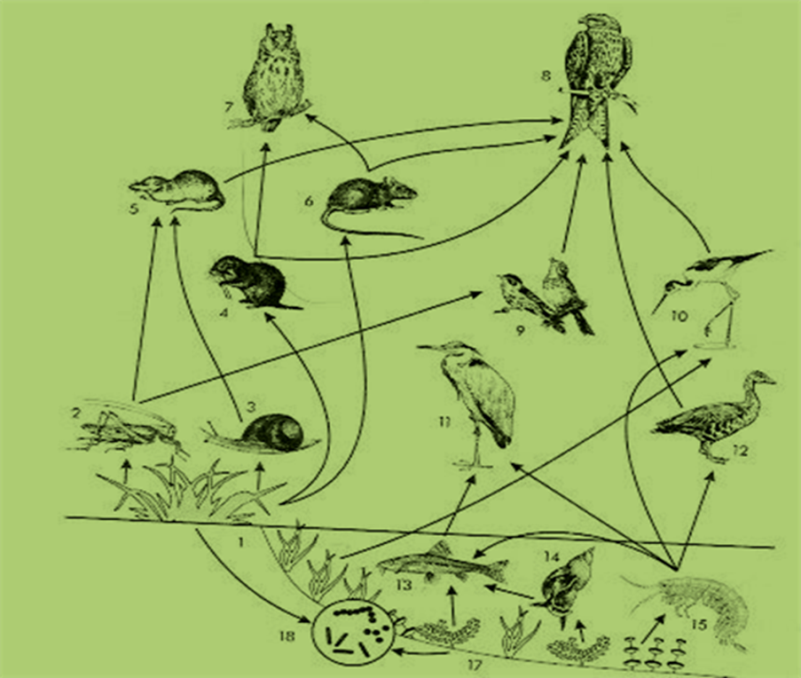 1. Распределите номера, которыми обозначены организмы:а) в соответствии с принадлежностью организма к соответствующему трофическому уровню:продуценты -консументы –редуценты –б) в соответствии с биологической ролью организмов в сообществе:жертва –хищник –Составьте пищевые цепи, записав последовательно номера, которыми обозначены организмы:1-я пищевая цепь –2-я пищевая цепь –3-я пищевая цепь.Задание № 4. Сравните две цепи питания, определите черты сходства и различия.Клевер - кролик - волкРастительный опад – дождевой червь – черный дрозд – ястреб - перепелятник Вывод:  Прислать фото практической работы в тетради на электронную доску Padlet.